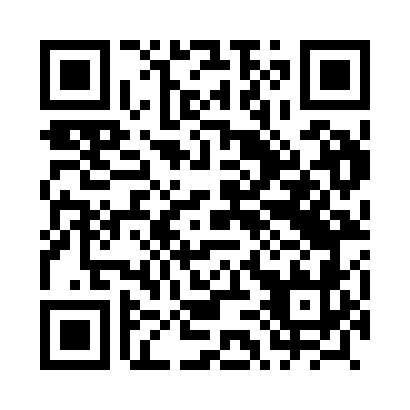 Prayer times for Labetnik, PolandWed 1 May 2024 - Fri 31 May 2024High Latitude Method: Angle Based RulePrayer Calculation Method: Muslim World LeagueAsar Calculation Method: HanafiPrayer times provided by https://www.salahtimes.comDateDayFajrSunriseDhuhrAsrMaghribIsha1Wed2:134:5212:265:368:0110:312Thu2:124:5012:265:378:0210:323Fri2:114:4812:265:388:0410:334Sat2:104:4612:265:398:0610:335Sun2:094:4412:265:408:0810:346Mon2:094:4312:265:418:1010:357Tue2:084:4112:265:428:1110:368Wed2:074:3912:255:438:1310:369Thu2:064:3712:255:448:1510:3710Fri2:064:3512:255:458:1710:3811Sat2:054:3312:255:478:1810:3912Sun2:044:3212:255:488:2010:3913Mon2:034:3012:255:498:2210:4014Tue2:034:2812:255:508:2310:4115Wed2:024:2612:255:508:2510:4216Thu2:014:2512:255:518:2710:4217Fri2:014:2312:255:528:2810:4318Sat2:004:2212:255:538:3010:4419Sun2:004:2012:265:548:3210:4420Mon1:594:1912:265:558:3310:4521Tue1:594:1712:265:568:3510:4622Wed1:584:1612:265:578:3610:4623Thu1:584:1512:265:588:3810:4724Fri1:574:1312:265:598:3910:4825Sat1:574:1212:265:598:4110:4926Sun1:564:1112:266:008:4210:4927Mon1:564:1012:266:018:4310:5028Tue1:554:0912:266:028:4510:5129Wed1:554:0712:266:038:4610:5130Thu1:554:0612:276:038:4710:5231Fri1:544:0512:276:048:4910:52